Плакаты. Карточка № 2.Запомните известные плакаты и краткую информацию о них.1.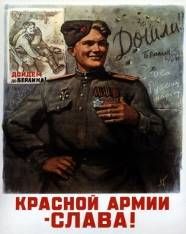 «Дошли до Берлина!»1945.Художник – Л. Голованов.На стене также нацарапаны надписи «Дошли!», «2/5/45» (дата взятия столицы Третьего Рейха), «Берлин» и «Слава русскому народу». Прототип -реальный солдат советской армии, снайпер Голосов.  Однако он погиб за год до Победы.4.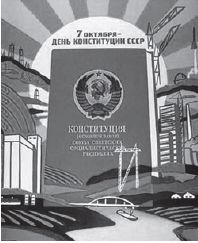 «7октября – День Конституции СССР».Плакат периода правления Л.И. Брежнева.7.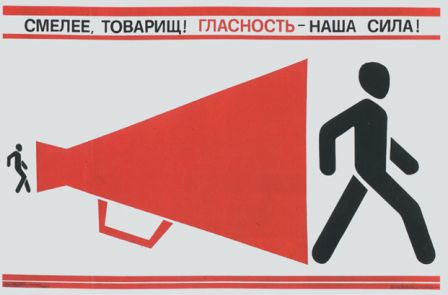 «Смелее, товарищ! Гласность – наша сила!».Плакат периода правления М.С. Горбачёва.1985-1991.2.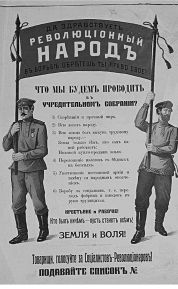 Плакат периода Гражданкой войны.Учредительное собрание. Разогнано большевиками6 января 1918 г.4.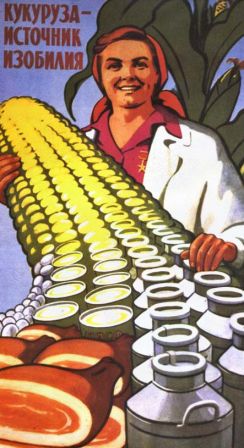 «Кукуруза – источник изобилия!». Плакат периода правления Н.С. Хрущёва.1953-1964 гг.8.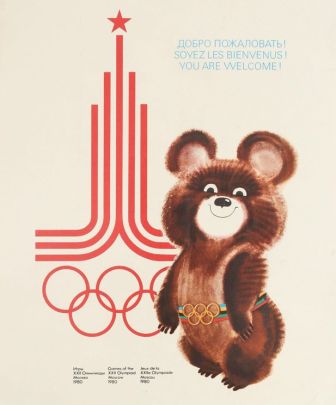 Плакат к Олимпиаде в Москве. 1980 г.Автором олимпийского Мишки является книжный иллюстратор Виктор Чижиков.3.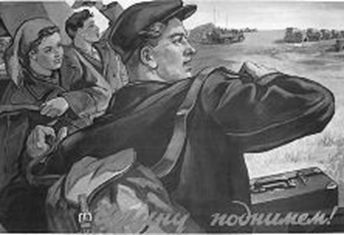 «Целину поднимем!Плакат периода правления Н.С. Хрущёва.1953-1964 гг.5.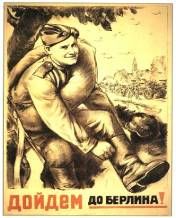 «Дойдём до Берлина!» 1944.Художник – Л. Голованов.Прототип -реальный солдат советской армии, снайпер Голосов.  Однако он погиб за год до Победы. Он же -прототип солдата на плакате «Дошли до Берлина!»9.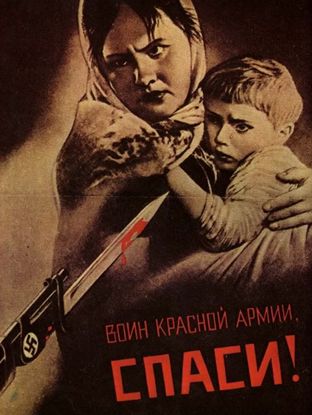 «Воин Красной Армии, спаси!».1943 г.Виктор Корецкий.